Duchovní péče v Nemocnici Nemocnice nabízí pacientům 
i rodinným příslušníkům a personálu využít duchovní službu. Každý má právo si duchovní službu vyžádat. Duchovní služba není směřována pouze na věřící, ale je poskytována 
i těm, kteří se k žádné církvi nehlásí. V případě zájmu duchovní péče prostředkuje Nemocnice osobní návštěvu u pacienta. Duchovní služba je poskytována zdarma. 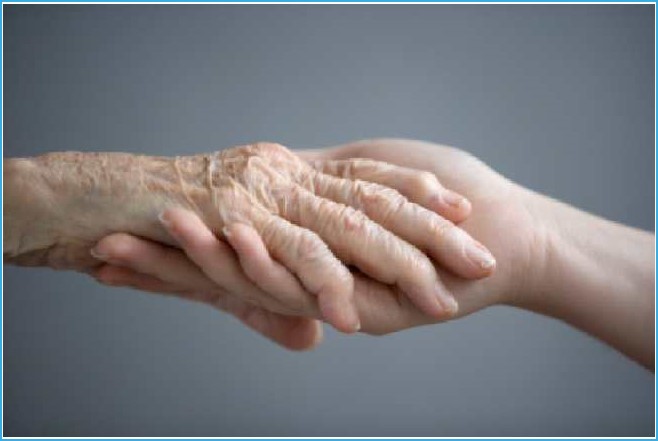 Nemoc může vést k uzavření se a k úzkosti a duchovní služba provází pacienta tímto těžkým obdobím. Může pomoci hledat naději a odpovědi na otázky po smyslu života v době nemoci, umírání a smrti. Duchovní služba spočívá 
v individuálním přístupu k pacientům. 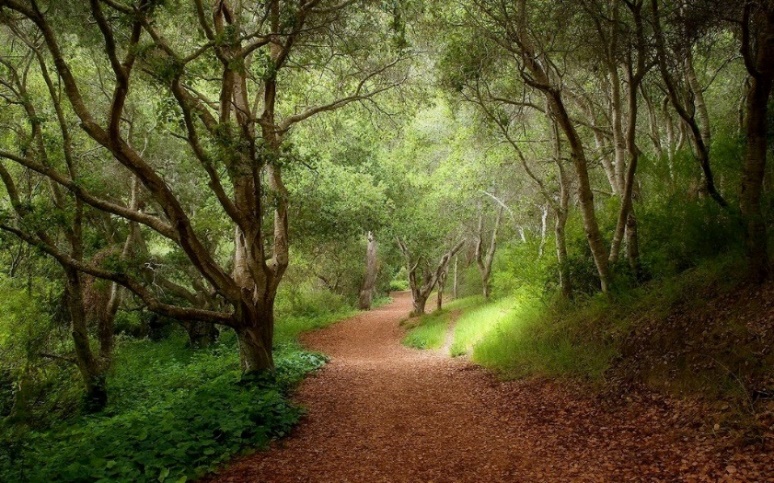 